GUÍA DIGITAL N°1ASIGNATURA: ARTES VISUALES       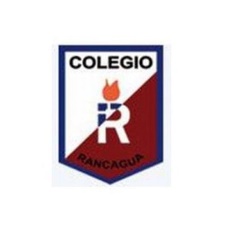 CURSO: 3°A DOCENTE: ENRIQUE CERÓN   OBJETIVO DE APRENDIZAJE: OA3: Crear trabajos de arte a partir de experiencias, intereses y temas del entorno natural y artísticoACTIVIDADES: ¡HOLA!, ¿CÓMO ESTÁS? ¿DESCANSANDO Y EN FAMILIA SEGURAMENTE? ¡QUÉ BIEN!BUENO HAY QUE DESCANSAR Y TAMBIÉN HACER ALGUNAS ACTIVIDADES QUE MANTENGAN LAS RUTINAS ESCOLARES.TE PROPONGO QUE DIBUJES EN UNA HOJA DE BLOC O HOJA DE OFICIO O EN EL CUADERNO UNA CARICATURA DEL CINE O LA TV A TU GUSTO. PUEDE SER TAMBIÉN UNA CREACIÓN LIBRE.RELLENA CON TROCITOS CON DE PAPEL LUSTRE O CATALINA DE COLORES TU CREACIÓN.UNA VEZ FINALIZADA TU OBRA LE ESCRIBES TU NOMBRE AL REVERSO DE LA HOJA, LE TOMAS UNA FOTO A TU OBRA Y LA GUARDAS Y ENVÍAS LA FOTO AL CORREO O WHATSAPP DE TU PROFESOR JEFE.ES IMPORTANTE QUE TUS TRABAJES LOS GUARDES.QUÉ ESTÉS BIEN. CUÍDATE. 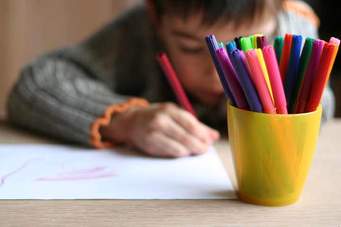 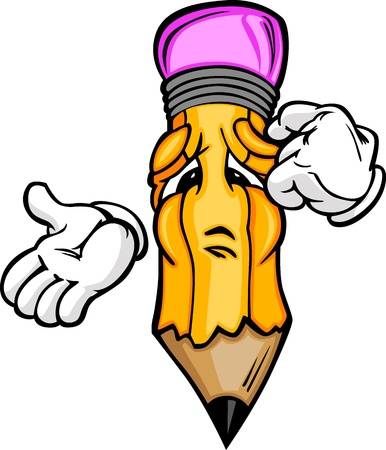 